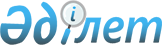 О внесении изменений в Указ Президента Республики Казахстан от 24 июня 2013 года № 588 "Об утверждении Положения об Антитеррористическом центре Республики Казахстан"Указ Президента Республики Казахстан от 6 октября 2017 года № 557.
      ПОСТАНОВЛЯЮ:
      1. Внести в Указ Президента Республики Казахстан от 24 июня 2013 года № 588 "Об утверждении Положения об Антитеррористическом центре Республики Казахстан" (САПП Республики Казахстан, 2013 г., № 39, ст. 563) следующие изменения:
      в Положении об Антитеррористическом центре Республики Казахстан, утвержденном вышеназванным Указом:
      подпункт 13) пункта 3 изложить в следующей редакции:
      "13) выработка мер по информационному взаимодействию между государственными органами, входящими в состав Антитеррористического центра Республики Казахстан, с использованием информационной системы "Антитеррор" в порядке, определяемом совместным нормативным правовым актом;";
      подпункт 3) части второй пункта 5 изложить в следующей редакции:
      "3) заслушивает доклад Штаба Антитеррористического центра Службы антитеррора Комитета национальной безопасности Республики Казахстан (далее – Штаб Антитеррористического центра Республики Казахстан) по вопросам исполнения решений Антитеррористического центра Республики Казахстан;";
      пункт 6 изложить в следующей редакции:
      "6. Членами Антитеррористического центра Республики Казахстан по должности являются:
      1)      Начальник Службы государственной охраны Республики Казахстан; 
      2)      Директор Службы внешней разведки Республики Казахстан "Сырбар";
      3)      Министр информации и коммуникаций Республики Казахстан;
      4)      Министр сельского хозяйства Республики Казахстан; 
      5)      Министр юстиции Республики Казахстан; 
      6)      Министр образования и науки Республики Казахстан; 
      7)      Министр здравоохранения Республики Казахстан;
      8)      Министр по делам религий и гражданского общества Республики Казахстан;
      9)      Министр труда и социальной защиты населения Республики Казахстан;
      10)      Министр по инвестициям и развитию Республики Казахстан;
      11)      Министр финансов Республики Казахстан;
      12)      Министр обороны Республики Казахстан;
      13)      Министр культуры и спорта Республики Казахстан;
      14)      Министр иностранных дел Республики Казахстан;
      15)      Министр национальной экономики Республики Казахстан; 
      16)      Министр внутренних дел Республики Казахстан; 
      17)      Министр энергетики Республики Казахстан;
      18)      заместитель Председателя Комитета национальной безопасности Республики Казахстан (заместитель руководителя Антитеррористического центра Республики Казахстан).".
      2. Настоящий Указ вводится в действие со дня подписания.
					© 2012. РГП на ПХВ «Институт законодательства и правовой информации Республики Казахстан» Министерства юстиции Республики Казахстан
				Подлежит опубликованию в
Собрании актов Президента и
Правительства Республики Казахстан
      Президент
Республики Казахстан

Н. Назарбаев
